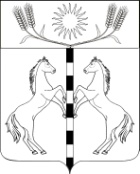 РЕШЕНИЕ Совета КАНЕЛОВСКОГО сельского поселения Староминского района четвертого СОЗЫВАот  26.06.2023                                                                                               № 42.5ст-ца КанеловскаяО внесении изменений в решение Совета Канеловского сельского поселения от 24 июля 2016 года № 16.6 «Об утверждении Порядка размещения сведений о доходах, расходах, об имуществе и обязательствах имущественного характера лиц, замещающих муниципальные должности, и членов их семей на официальном сайте органа местного самоуправления Канеловского сельского поселения Староминского района в информационно-телекоммуникационной сети «Интернет» и предоставления этих сведений средствам массовой информации для опубликования»На основанииФедерального закона от 06 октября 2003 года № 131-ФЗ «Об общих принципах организации местного самоуправления в Российской Федерации», в соответствии с Федеральным законом от 06 февраля 2023 года № 12-ФЗ «О внесении изменений в Федеральный закон «Об общих принципах организации публичной власти в субъектах Российской Федерации» и отдельные законодательные акты Российской Федерации», Федерального закона от 25 декабря 2008 года № 273-ФЗ «О противодействии коррупции»,на основании протеста прокуратуры Староминского района от 15.06.2023 №7-04/984-23-20030045, руководствуясь статьей 26 Устава муниципального образования Канеловского сельского поселения Староминского района, Совет Канеловского сельского поселения  Староминского района р е ш и л :1.Внести в Порядок размещения сведений о доходах, расходах, об имуществе и обязательствах имущественного характера лиц, замещающих муниципальные должности, и членов их семей на официальном сайте органа местного самоуправления Канеловского сельского поселения Староминского района в информационно-телекоммуникационной сети «Интернет» и предоставления этих сведений средствам массовой информации для опубликования» (далее Порядок), утвержденный Решением Совета Канеловского сельского поселения Староминского района от 24 июля 2016 года № 16.6 «Об утверждении Порядка размещения сведений о доходах, расходах, об имуществе и обязательствах имущественного характера лиц, замещающих муниципальные должности, и членов их семей на официальном сайте органа местного самоуправления Канеловского сельского поселения Староминского района в информационно-телекоммуникационной сети «Интернет» и предоставления этих сведений средствам массовой информации для опубликования»,следующие изменения:- пункт 5 Порядка изложить в новой редакции:«5. Депутаты представительного органа муниципального образования, осуществляющие свои полномочия на непостоянной основе, представляет указанные сведения о доходах, об имуществе и обязательствах имущественного характера в течение четырех месяцев со дня избрания депутатом, передачи ему вакантного депутатского мандата.В последующем данные сведения предоставляются только в  том случае, если в отчетном периоде ими совершены сделки по приобретению имущества на общую сумму, превышающую их совокупный доход за три последних года, предшествующих отчетному периоду.Если в течение отчетного периода такие сделки не совершались, указанные лица сообщают об этом Губернатору края в установленном законом субъекта Российской Федерации порядке (направляют соответствующее уведомление в установленной форме).Обобщенная информация об исполнении (ненадлежащем исполнении) депутатами представительного органа муниципального образования, обязанности представить сведения о доходах, расходах, об имуществе и обязательствах имущественного характера размещается на официальных сайтах органов местного самоуправления (при условии отсутствия в такой информации персональных данных, позволяющих идентифицировать соответствующее лицо, и данных, позволяющих индивидуализировать имущество, принадлежащее соответствующему лицу) в порядке, установленном законом субъекта Российской Федерации».2. Разместить настоящее решение на официальном сайте администрации Канеловского сельского поселения Староминского района в информационно-телекоммуникационной сети «Интернет». 3.Контроль за выполнением настоящего решения возложить на депутатскую комиссию по вопросам образования, здравоохранения, социальной защите населения, культуре, спорту, молодежи, взаимодействию с общественными организациями и СМИ (Великоиваненко О.А.).4. Настоящее решение вступает в силу со дня его официального обнародования.Глава Канеловского сельского поселенияСтароминского района                                                                      Л.Г.Индыло